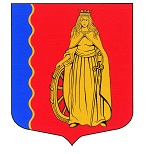 МУНИЦИПАЛЬНОЕ ОБРАЗОВАНИЕ«МУРИНСКОЕ ГОРОДСКОЕ ПОСЕЛЕНИЕ»ВСЕВОЛОЖСКОГО МУНИЦИПАЛЬНОГО РАЙОНАЛЕНИНГРАДСКОЙ ОБЛАСТИАДМИНИСТРАЦИЯПОСТАНОВЛЕНИЕ06.02.2023                                                                                           № 42   г. МуриноОб отнесении земельных участков к определенной категории рискаВ соответствии с Положением о муниципальном земельном контроле на территории муниципального образования «Муринское городское поселение» Всеволожского муниципального района Ленинградской области, утвержденным решением совета депутатов муниципального образования «Муринское городское поселение» Всеволожского муниципального района Ленинградской области № 193 от 15.12.2021 и Программой профилактики рисков причинения вреда (ущерба) охраняемым законом ценностям в сфере муниципального земельного контроля на территории муниципального образования «Муринское городское поселение» Всеволожского муниципального района Ленинградской области на 2023 год, утвержденным Постановлением администрации № 296 от 10.1.2022, администрация муниципального образования «Муринское городское поселение» Всеволожского муниципального района Ленинградской областиПОСТАНОВЛЯЕТ:Земельные участки с кадастровыми номерами (расположенные по адресам):В соответствии с подпунктом «а» пункта 2 Критериев отнесения используемых гражданами, юридическими лицами и (или) индивидуальными предпринимателями земель и земельных участков к определенной категории риска при осуществлении муниципального земельного контроля, являющимися Приложением № 1 к Положению о муниципальном земельном контроле на территории муниципального образования «Муринское городское поселение» Всеволожского муниципального района Ленинградской области, утвержденным решением совета депутатов муниципального образования «Муринское городское поселение» Всеволожского муниципального района Ленинградской области № 193 от 15 декабря 2021 г., отнести к умеренной категории риска.Земельные участки с кадастровыми номерами (расположенные по адресам):В соответствии с подпунктом «а» пункта 2 Критериев отнесения используемых гражданами, юридическими лицами и (или) индивидуальными предпринимателями земель и земельных участков к определенной категории риска при осуществлении муниципального земельного контроля, являющимися Приложением № 1 к Положению о муниципальном земельном контроле на территории муниципального образования «Муринское городское поселение» Всеволожского муниципального района Ленинградской области, утвержденным решением совета депутатов муниципального образования «Муринское городское поселение» Всеволожского муниципального района Ленинградской области № 193 от 15 декабря 2021 г., отнести к средней категории риска.Для земельного участка с кадастровым номером (расположенному по адресу):В соответствии с подпунктом «а» пункта 2 Критериев отнесения используемых гражданами, юридическими лицами и (или) индивидуальными предпринимателями земель и земельных участков к определенной категории риска при осуществлении муниципального земельного контроля, являющимися Приложением № 1 к Положению о муниципальном земельном контроле на территории муниципального образования «Муринское городское поселение» Всеволожского муниципального района Ленинградской области, утвержденным решением совета депутатов муниципального образования «Муринское городское поселение» Всеволожского муниципального района Ленинградской области № 193 от 15 декабря 2021 г., категорию риска изменить с умеренной категории риска на среднюю категорию риска.Опубликовать настоящее постановление в газете «Муринская панорама» и на официальном сайте муниципального образования в информационно-телекоммуникационной сети Интернет.Настоящее постановление вступает в силу с момента его официального опубликования.Контроль за исполнением настоящего постановления возложить на заместителя главы администрации Бекетова А.Н. Глава администрации    				 	                      А.Ю. Белов№ п/пКадастровый номер земельного участкаАдрес местоположения земельного участка147:07:0712006:156Ленинградская область, Всеволожский район, п. Мурино, ул. 2-я линия, д. 23247:07:0712013:98Российская Федерация, Ленинградская область, Всеволожский муниципальный район, Муринское сельское поселение, поселок Мурино, улица Садовая347:07:0712007:102Ленинградская область, Всеволожский район, пос. Мурино, ул. Ясная, у4ч. №11147:07:0712007:112Российская Федерация, Ленинградская область, Всеволожский муниципальный район, Муринское городское поселение, город Мурино, улица Вокзальная, дом 1247:07:0712007:168Российская Федерация, Ленинградская область, Всеволожский муниципальный район, Муринское городское поселение, город Мурино, улица Веселая, участок 11147:07:0712009:34Ленинградская область, Всеволожский район, пос. Мурино, ул. Центральная, уч. №33